1.	Линейное программирование (решение можно проводить либо графическим методом, либо с использованием компьютера в программе MS Excel). (15 баллов)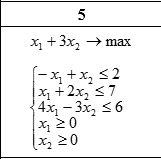 Решаем в Excel с использованием инструмента Поиск решенийСоздадим шаблон решения на листе книги Excel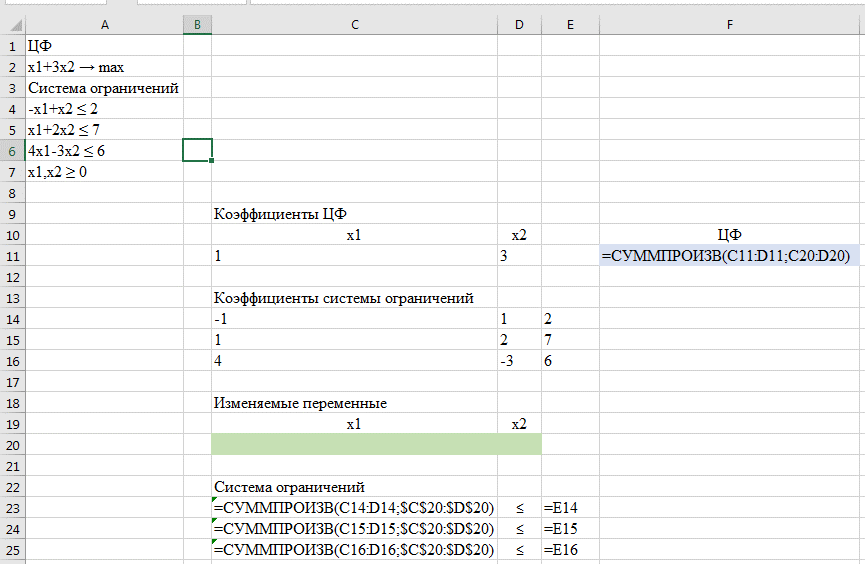 Заполняем окно инструмента Поиск решений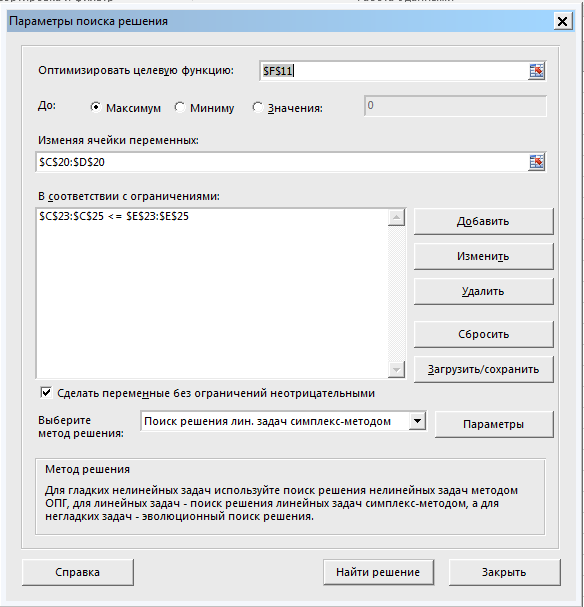 Получаем решение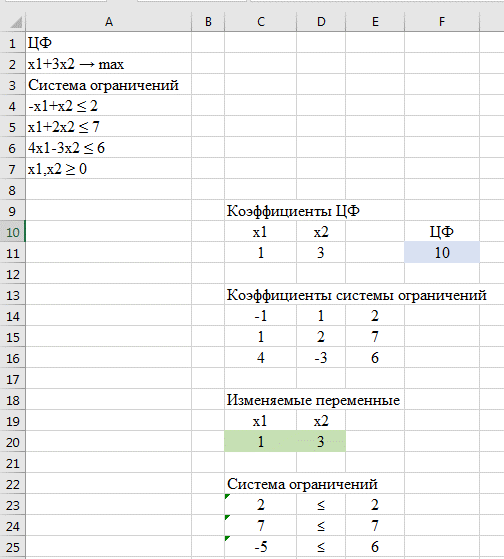 Решениеx1 = 1x2 = 3ЦФ = 10